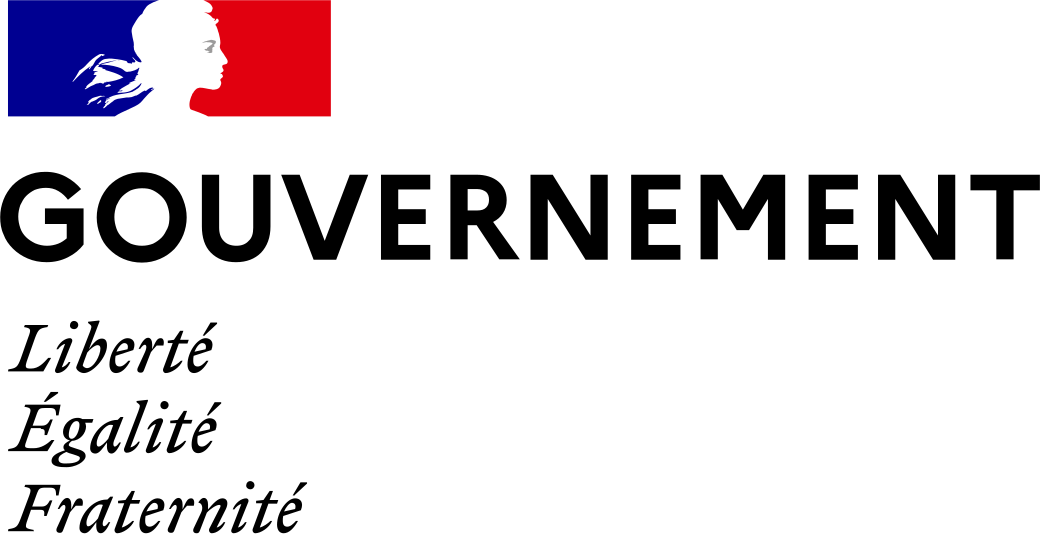 Date du dépouillement TPE : vendredi 16 avril 2021Date du dépouillement TPE : vendredi 16 avril 2021Date du dépouillement TPE : vendredi 16 avril 2021Date du dépouillement TPE : vendredi 16 avril 2021Date du dépouillement TPE : vendredi 16 avril 2021RégionRégionInscritsVotantsTaux de participationBlancsNulsSuffrages exprimésAuvergne-Rhône-AlpesAuvergne-Rhône-Alpes601 07718 0303,00 %471017 559Dont Cadre62 7063 1093 031Dont Non Cadre538 37114 92114 528RégionRégionInscritsVotantsTaux de participationBlancsNulsSuffrages exprimésBourgogne-Franche-ComtéBourgogne-Franche-Comté175 4715 4783,12 %17105 307Dont Cadre13 900690677Dont Non Cadre161 5714 7884 630RégionRégionInscritsVotantsTaux de participationBlancsNulsSuffrages exprimésBretagneBretagne231 9677 2583,13 %16707 091Dont Cadre18 165842822Dont Non Cadre213 8026 4166 269RégionRégionInscritsVotantsTaux de participationBlancsNulsSuffrages exprimésCentre-Val de LoireCentre-Val de Loire162 7845 0463,10 %16104 885Dont Cadre12 827627608Dont Non Cadre149 9574 4194 277RégionRégionInscritsVotantsTaux de participationBlancsNulsSuffrages exprimésCorseCorse32 7871 1073,38 %1601 091Dont Cadre4 137179177Dont Non Cadre28 650928914RégionRégionInscritsVotantsTaux de participationBlancsNulsSuffrages exprimésGrand EstGrand Est347 87211 6993,36 %357011 342Dont Cadre31 5001 4581 417Dont Non Cadre316 37210 2419 925RégionRégionInscritsVotantsTaux de participationBlancsNulsSuffrages exprimésGuadeloupeGuadeloupe31 8898852,78 %250860Dont Cadre3 0406764Dont Non Cadre28 849818796RégionRégionInscritsVotantsTaux de participationBlancsNulsSuffrages exprimésGuyaneGuyane12 9672261,74 %130213Dont Cadre1 2423433Dont Non Cadre11 725192180RégionRégionInscritsVotantsTaux de participationBlancsNulsSuffrages exprimésHauts-de-FranceHauts-de-France337 83410 7753,19 %315010 460Dont Cadre30 5631 3611 332Dont Non Cadre307 2719 4149 128RégionRégionInscritsVotantsTaux de participationBlancsNulsSuffrages exprimésÎle-de-FranceÎle-de-France1 112 42128 5782,57 %650027 928Dont Cadre190 7578 3228 168Dont Non Cadre921 66420 25619 760RégionRégionInscritsVotantsTaux de participationBlancsNulsSuffrages exprimésLa RéunionLa Réunion62 7662 4953,98 %5902 436Dont Cadre3 383153152Dont Non Cadre59 3832 3422 284RégionRégionInscritsVotantsTaux de participationBlancsNulsSuffrages exprimésMartiniqueMartinique28 5798202,87 %240796Dont Cadre2 7825756Dont Non Cadre25 797763740RégionRégionInscritsVotantsTaux de participationBlancsNulsSuffrages exprimésMayotteMayotte2 766973,51 %1096Dont Cadre1611Dont Non Cadre2 7509695RégionRégionInscritsVotantsTaux de participationBlancsNulsSuffrages exprimésNormandieNormandie217 1135 7862,66 %16805 618Dont Cadre15 855694680Dont Non Cadre201 2585 0924 938RégionRégionInscritsVotantsTaux de participationBlancsNulsSuffrages exprimésNouvelle-AquitaineNouvelle-Aquitaine430 31513 0853,04 %396012 689Dont Cadre36 2401 5361 497Dont Non Cadre394 07511 54911 192RégionRégionInscritsVotantsTaux de participationBlancsNulsSuffrages exprimésOccitanieOccitanie424 91113 0923,08 %383012 709Dont Cadre39 8711 7701 724Dont Non Cadre385 04011 32210 985RégionRégionInscritsVotantsTaux de participationBlancsNulsSuffrages exprimésPays de la LoirePays de la Loire260 4438 4753,25 %26908 206Dont Cadre20 063975948Dont Non Cadre240 3807 5007 258RégionRégionInscritsVotantsTaux de participationBlancsNulsSuffrages exprimésProvence-Alpes-Côte d'AzurProvence-Alpes-Côte d'Azur407 71010 7942,65 %311010 483Dont Cadre44 6061 8051 761Dont Non Cadre363 1048 9898 722RégionRégionInscritsVotantsTaux de participationBlancsNulsSuffrages exprimésSaint-BarthélemySaint-Barthélemy2 713150,55 %1014Dont Cadre28711Dont Non Cadre2 4261413RégionRégionInscritsVotantsTaux de participationBlancsNulsSuffrages exprimésSaint-MartinSaint-Martin2 968391,31 %1038Dont Cadre24355Dont Non Cadre2 7253433RégionRégionInscritsVotantsTaux de participationBlancsNulsSuffrages exprimésSaint-Pierre-et-MiquelonSaint-Pierre-et-Miquelon943687,21 %0068Dont Cadre1541212Dont Non Cadre7895656